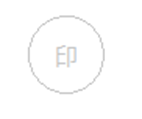 別記第１号様式（第８条関係）　　　　年　　月　　日荒川区非木造建物耐震診断補助金交付内定申請書荒　　川　　区　　長　　殿　　　　　　　　　　　　　　　　　　　　　　　　　住所　　　　　　　　　　　　　　　　　　　　申請者　　　　　　　　　　　　　　　　　　　　　　　　　氏名　　　　　　　　　　　　　㊞　　　　　　　　　　　　　　　　　　　　　　　　　　　　　　　　　　　　　電話番号　　（　　　　）　　荒川区非木造建物耐震化推進事業制度要綱第４条の対象建物要件及び第５条の申請者要件を満たしていることを確認のうえ、同要綱第８条第１項に基づき、申請します。※太枠内をご記入下さい。別記第３号様式（第９条関係）　　　　年　　月　　日荒川区非木造建物耐震診断補助金交付内定申請取下書荒　　川　　区　　長　　殿　　　　　　　　　　　　　　　　　　　　　　　　　　　　　　　　　　　　　　　　　　　　　　　　　　　　　住所　　　　　　　　　　　　　　　　　　　　届出者　　　　　　　　　　　　　　　　　　　　　　　　　氏名　　　　　　　　　　　　　㊞　　　　　　　　　　　　　　　　　　　　　　　　電話番号　　（　　　　）　　　　　　　年　　　月　　　日付けで申請しました非木造建物の耐震診断につきましては、荒川区非木造建物耐震化推進事業制度要綱第９条に基づき、申請を取り下げます。記　　　１　補助金交付内定額　　　　　　　　　　　　　　　　　　　　　　　円２　補助金交付内定番号　　　　　　　　　　　第　　　　　　　号　　　３　補助金交付内定年月日　　　　　　　　　　年　　　月　　　　日　　　４　取下げ理由別記第４号様式（第１０条関係）　　　　年　　月　　日荒川区非木造建物耐震診断着手届荒　　川　　区　　長　　殿　　　　　　　　　　　　　　　　　　　　　　　　　　　　　　　　　　　　　　　　　　　　　住所　　　　　　　　　　　　　　　　　　　　届出者　　　　　　　　　　　　　　　　　　　　　　　　　氏名　　　　　　　　　　　　　　　　　　　　　　　　　　　　　　　　　　　　　電話番号　　（　　　　）荒川区非木造建物耐震化推進事業制度要綱第１０条第２項に基づき、着手届を提出します。別記第５号様式（第１０条関係）	　　　　年　　月　　日荒川区非木造建物耐震診断完了届荒　　川　　区　　長　　殿　　　　　　　　　　　　　　　　　　　　　　　　　　　　　　　　　　　　　　　　　　　　　　　　　　　　　住所　　　　　　　　　　　　　　　　　　　　届出者　　　　　　　　　　　　　　　　　　　　　　　　　氏名　　　　　　　　　　　　　　　　　　　　　　　　　　　　　　　　　　　　　電話番号　　　（　　　　）　　荒川区非木造建物耐震化推進事業制度要綱第１０条第３項に基づき、完了届を提出します。別記第６号様式（第１１条関係）　　　　年　　月　　日荒川区非木造建物耐震診断補助金交付申請書荒　　川　　区　　長　　殿　　　　　　　　　　　　　　　　　　　　　　　　　　　　　　　　　　　　　　　　　　　　　　　住所　　　　　　　　　　　　　　　　　　　　申請者　　　　　　　　　　　　　　　　　　　　　　　　　氏名　　　　　　　　　　　　　㊞　　　　　　　　　　　　　　　　　　　　　　　　電話番号　　（　　　　）　　非木造建物の耐震診断実施に伴う補助金の交付を受けたいので、荒川区非木造建物耐震化推進事業制度要綱第１１条第１項に基づき、申請します。　別記第８号様式（第１２条関係）　　　　年　　月　　日荒川区非木造建物耐震診断補助金支払請求書荒　　川　　区　　長　　殿　　　　　　　　　　　　　　　　　　　　　　　　　　　〒　　　　　　　　　　　　　　　　　　　　　　　　　住所　　　　　　　　　　　　　　　　　　　　請求者　　　　　　　　　　　　　　　　　　　　　　　　　氏名　　　　　　　　　　　　　㊞　　　　　　　　　　　　　　　　　　　　　　　　電話番号　　（　　　　）　　　　　　　年　　月　　日付け　　荒防住第　　　　号で交付決定のあった荒川区非木造建物耐震化推進事業補補助金について、荒川区非木造建物耐震化推進事業制度要綱第１２条第１項に基づき、下記のとおり請求します。記　　　１　補助金請求金額　　　　　　　　　　　　　　　　　　　　　円　　　２　振込指定口座別記第９号様式（第１６条、第２５条関係）　　　　年　　月　　日荒川区非木造建物（耐震補強設計・耐震補強工事・耐震建替え工事）補助金交付内定申請書荒　　川　　区　　長　　殿　　　　　　　　　　　　　　　　　　　　　　　　　　　　　　　　　　　　　　　　　　　　　　　住所　　　　　　　　　　　　　　　　　　　　申請者　　　　　　　　　　　　　　　　　　　　　　　　　氏名　　　　　　　　　　　　　㊞　　　　　　　　　　　　　　　　　　　　　　　　電話番号　　（　　　　）　　非木造建物の（耐震補強設計・耐震補強工事・耐震建替え工事）実施に伴う補助金の交付の内定を受けたいので、荒川区非木造建物耐震化推進事業制度要綱（第１６条・第２５条）第１項に基づき、申請します。　　※太枠内をご記入下さい。別記第９号様式の２（第１６条の２、第２５条の２関係）　　　　年　　月　　日荒川区非木造建物耐震化推進事業補助金全体設計申請書荒　　川　　区　　長　　殿　　　　　　　　　　　　　　　　　　　　　　　　　　　　　　　　　　　　　　　　　　　　　　　住所　　　　　　　　　　　　　　　　　　　　申請者　　　　　　　　　　　　　　　　　　　　　　　　　氏名　　　　　　　　　　　　　㊞　　　　　　　　　　　　　　　　　　　　　　　　電話番号　　（　　　　）　　非木造建物の（耐震補強設計・耐震補強工事・耐震建替え工事）実施について、荒川区非木造建物耐震化推進事業制度要綱（第１６条の２・第２５条の２）（第１項・第３項）に基づく全体設計の承認を受けたいので、関係書類を添えて申請します。　　※太枠内をご記入下さい。別記第１１号様式（第１７条、第２６条関係）　　　　年　　月　　日荒川区非木造建物（耐震補強設計・耐震補強工事・耐震建替え工事）補助金交付内定申請取下書荒　　川　　区　　長　　殿　　　　　　　　　　　　　　　　　　　　　　　　　　　　　　　　　　　　　　　　　　　　　　　　　　　　　住所　　　　　　　　　　　　　　　　　　　　届出者　　　　　　　　　　　　　　　　　　　　　　　　　氏名　　　　　　　　　　　　　㊞　　　　　　　　　　　　　　　　　　　　　　　　電話番号　　（　　　　）　　　　　　　年　　　月　　　日付けで申請しました非木造建物の（耐震補強設計・耐震補強工事・耐震建替え工事）につきましては、荒川区非木造建物耐震化推進事業制度要綱（第１７条・第２６条）に基づき、申請を取り下げます。記　　　１　今年度補助金交付内定予定額　　　　　　　　　　　　　　　　　　　　　　　円２　補助金交付内定番号　　　　　　　　　　　第　　　　　　　号　　　３　補助金交付内定年月日　　　　　　　　　　年　　　月　　　　日　　　４　取下げ理由別記第１２号様式（第１８条、第２７条関係）　　　　年　　月　　日荒川区非木造建物（耐震補強設計・耐震補強工事・耐震建替え工事）着手届荒　　川　　区　　長　　殿　　　　　　　　　　　　　　　　　　　　　　　　　　　　　　　　　　　　　　　　　　　　　住所　　　　　　　　　　　　　　　　　　　　届出者　　　　　　　　　　　　　　　　　　　　　　　　　氏名　　　　　　　　　　　　　　　　　　　　　　　　　　　　　　　　　　　　　電話番号　　（　　　　）荒川区非木造建物耐震化推進事業制度要綱（第１８条・第２７条）第２項に基づき、着手届を提出します。別記第１３号様式（第１８条、第２７条関係）　　　　年　　月　　日荒川区非木造建物（耐震補強設計・耐震補強工事・耐震建替え工事）完了届荒　　川　　区　　長　　殿　　　　　　　　　　　　　　　　　　　　　　　　　　　　　　　　　　　　　　　　　　　　　　　　　　　　　住所　　　　　　　　　　　　　　　　　　　　届出者　　　　　　　　　　　　　　　　　　　　　　　　　氏名　　　　　　　　　　　　　　　　　　　　　　　　　　　　　　　　　　　　　電話番号　　（　　　　）　　荒川区非木造建物耐震化推進事業制度要綱（第１８条・第２７条）第３項に基づき、完了届を提出します。別記第１４号様式（第１９条、第２８条関係）　　　　年　　月　　日荒川区非木造建物（耐震補強設計・耐震補強工事・耐震建替え工事）補助金交付申請書荒　　川　　区　　長　　殿　　　　　　　　　　　　　　　　　　　　　　　　　　　　　　　　　　　　　　　　　　　　　　　住所　　　　　　　　　　　　　　　　　　　　申請者　　　　　　　　　　　　　　　　　　　　　　　　　氏名　　　　　　　　　　　　　㊞　　　　　　　　　　　　　　　　　　　　　　　　電話番号　　（　　　　）　　非木造建物の（耐震補強設計・耐震補強工事・耐震建替え工事）実施に伴う補助金の交付を受けたいので、荒川区非木造建物耐震化推進事業制度要綱（第１９条・第２８条）第１項に基づき、申請します。　別記第１６号様式（第２０条、第２９条関係）　　　　年　　月　　日荒川区非木造建物（耐震補強設計・耐震補強工事・耐震建替え工事）補助金支払請求書荒　　川　　区　　長　　殿　　　　　　　　　　　　　　　　　　　　　　　　　　　　　　　　　　　　　　　　　　　　　　　　　　　　　住所　　　　　　　　　　　　　　　　　　　　請求者　　　　　　　　　　　　　　　　　　　　　　　　　氏名　　　　　　　　　　　　　㊞　　　　　　　　　　　　　　　　　　　　　　　　電話番号　　（　　　　）　　　　　　　年　　　月　　　日付け　　　荒防住第　　　　　号で交付決定のあった荒川区非木造建物耐震化推進事業補助金について、荒川区非木造建物耐震化推進事業制度要綱（第２０条・第２９条）第１項に基づき、下記のとおり請求します。記　　　１　補助金請求金額　　　　　　　　　　　　　　　　　　　　　円　　　２　振込指定口座別記１（第４条関係）　　　　年　　月　　日荒川区非木造建物（耐震診断・耐震補強設計・耐震補強工事・耐震建替え工事）変更承認申請書荒　　川　　区　　長　　殿　　　　　　　住所　　　　　　　　　　　　　　　　　　　　申請者　　　　　　　　　　　　　　　　　　　　　　　　　氏名　　　　　　　　　　　　　㊞　　　　　　　　　　　　　　　　　　　　　連絡先電話番号　　　（　　　　）　　　変更承認の申請をします。記　　　１　既交付内定額　　　　　　　　　　　　　　　　　　　　　　　円　　　２　補助金交付内定番号　　　　　　　　　　　第　　　　　　　号　　　３　補助金交付内定年月日　　　　　　　　　　年　　　月　　　　日　　　４　変更理由５　変更内容　　　　　※１　変更後の金額が減額の場合は、数値の前に△を付してください。　　　　　※２　添付書類は、変更内容が分かるように対比して表示してください。別記第１７号様式（第３３条関係）　　　　年　　月　　日荒川区分譲マンション耐震アドバイザー派遣申請書荒　　川　　区　　長　　殿　　　　　　　　　　　　　　　　　　　　　　　　　住所申請者　　　　　　　　　　　　　　管理組合理事長名　　　　　　　　　　　　　㊞　　　　　　　　　　　　　　　　　　　　　　　　　　　　　　　　　　　　　　電話番号　　（　　　　　）　　荒川区非木造建物耐震化推進事業制度要綱第３３条第１項に基づき、分譲マンション耐震アドバイザーの派遣を受けたいので、下記のとおり申請します。　　なお、派遣するにあたり申請書内容及び派遣に必要な個人に関する情報を分譲マンション耐震アドバイザーに提供することに同意します。※太枠内をご記入下さい。別記第１９号様式（第３３条関係）　　　第　　　　号　　　　年　　月　　日荒川区分譲マンション耐震アドバイザー派遣依頼書分譲マンション耐震アドバイザー　　　　　　　　　　　様　　　　　（登録番号　　　　　　　号）　　　　　　　　　　　　　　　　　　　　　　　　　　　　荒　　川　　区　　長荒川区非木造建物耐震化推進事業制度要綱第３３条第５項に基づき、派遣の実施を依頼します。別記第２０号様式（第３４条関係）　　　　年　　月　　日荒川区分譲マンション耐震アドバイザー派遣申請取下書荒　　川　　区　　長　　殿　　　　　　　　　　　　　　　　　　　　　　　　　　住所申請者　　　　　　　　　　　　　　管理組合理事長名　　　　　　　　　　　　　㊞　　　　　　　　　　　　　　　　　　　　　　　　　　　　　　　　　　　　　　電話番号　　（　　　　　）　　　　　　　年　　　月　　　日付けで派遣申請しました荒川区分譲マンション耐震アドバイザーにつきましては、荒川区非木造建物耐震化推進事業制度要綱第３４条に基づき、申請を取り下げます。記　　１　対象建物　　　　所在地　　　　荒川区　　　　　　　丁目　　　　番　　　　号　　　（マンション名）　　　　　　　　（　　　　　　　　　　　　　　　）　　　　　　　　　　　（派遣可否決定後の場合）　　　　　　　　　　　　派遣可否決定番号　　　　    　　　第　　　　　　　号　　　　　　　　　　　　派遣可否決定年月日　　　　　　　　年　　　月　　　日　　２　取下げ理由別記第２１号様式（第３５条関係）　　　　年　　月　　日荒川区分譲マンション耐震アドバイザー派遣実施結果報告書荒　　川　　区　　長　　殿（分譲マンション耐震アドバイザー）　　　　　　　　　　　　　　　　　　　　　　　　　　　　　　　　　　　　　　　　　　　㊞　　　　　年　　月　　日付けで依頼された派遣業務を下記のとおり実施しましたので、荒川区非木造建物耐震化推進事業制度要綱第３５条第１項に基づき、報告します。記別途資料として、配布資料、出席者名簿、議事録等があれば添付してください。別記第２２号様式（第３９条関係）　　　　　　　　　　　　　　　　　　　　　　　　　　　　　　　　　　　年　　　月　　　日荒川区分譲マンション耐震アドバイザー登録申請書荒　　川　　区　　長　　殿　　　　　　　　　　　　　　　　　　　　　　　　　住所　　　　　　　　　　　　　　　　　　　　申請者　　　　　　　　　　　　　　　　　　　　　　　　　氏名　　　　　　　　　　　　　㊞　　　　　　　　　　　　　　　　　　　　　　　　電話番号　　（　　　　）　　荒川区非木造建物耐震化推進事業制度要綱第３９条第１項に基づき、分譲マンション耐震アドバイザーの登録を申請します。記　　１　登録分譲マンション　　　　　耐震アドバイザー名　　　　　　　　２　資　格　等　　　　　　　　　　　３　住　　　所　　　　　　　　　　　　　　４　所属事務所名　　　　（所在地）　　　　（連絡先電話番号）５　所属団体名別記第２３号様式（第３９条関係）荒川区分譲マンション耐震アドバイザー登録名簿別記第２５号様式（第４０条関係）　　　　　　　　　　　　　　　　　　　　　　　　　　　　　　　　　　　年　　　月　　　日荒川区分譲マンション耐震アドバイザー登録取消申出書荒　　川　　区　　長　　殿　　　　　　　　　　　　　　　　　　　　　　　　　住所　　　　　　　　　　　　　　　　　　　　届出者　　　　　　　　　　　　　　　　　　　　　　　　　氏名　　　　　　　　　　　　　㊞　　　　　　　　　　　　　　　　　　　　　　　　電話番号　　（　　　　）　　荒川区非木造建物耐震化推進事業制度要綱第４０条第２項に基づき、分譲マンション耐震アドバイザーの登録取消しを申し出ます。記　　１　登録分譲マンション耐震アドバイザー名　　　　　　　　２　登録番号　　　　　　　　　第　　　　　　　　　号　　３　登録年月日　　　　　　　　　　　　　　年　　　月　　　日　　　　　　　　　４　所属事務所名　　　　（所在地）　　　　（連絡先電話番号）５　所属団体名建物所在地荒川区　　　　　　　　　　　　丁目　　　　　番　　　　　号建築年月日昭和　　　　年　　　　月　　　　日構造Ｓ造　・　ＲＣ造　・　ＳＲＣ造　・　その他（　　　　　　　）階数地上　　　　階　・　地下　　　　階用途等分譲マンション・賃貸マンション・戸建住宅（自己用・貸家）その他（　　　　　　　　　　　）一般緊急輸送道路沿道建物（建物高さ　　　ｍ）住戸等の数（マンションの場合）　　　　戸（分譲：　　　戸・賃貸：　　　戸・自己用：　　　戸・店舗等：　　　戸）着手予定年月日　　　　　　　年　　　　月　　　　日完了予定年月日　　　　　　　年　　　　月　　　　日延べ面積　　　　　　　　　　　　　　　　㎡住宅の面積（併用住宅の場合）　　　　　　　　　　　　　　　㎡　（住宅の割合　　　　　　％）耐震診断者（予定）（所在地）（氏名又は業者名）（電話番号）　　　　（　　　　　）補助金交付内定予定額　　　　　　　　　　　　　　　　　　　　　　　　円備考補助金交付内定番号第　　　　　号補助金交付内定年月日　　　　年　　　　月　　　　日建物所在地　荒川区　　　　　　　　　　丁目　　　　番　　　　号耐震診断者（所在地）　　　　　　　　　丁目　　　　番　　　　号（氏名又は業者名）　（連絡先電話番号）　　（　　　　　）着手年月日　　　　　　　年　　　　月　　　　日完了予定年月日　　　　　　　年　　　　月　　　　日備考補助金交付内定番号第　　　　　号補助金交付内定年月日　　　　年　　　　月　　　　日建物所在地　荒川区　　　　　　　　　　丁目　　　　番　　　　号耐震診断者（所在地）　　　　　　　　　丁目　　　　番　　　　号（氏名又は業者名）　（電話番号）　　（　　　　　）完了年月日　　　　　　　年　　　　月　　　　日備考建物所在地　荒川区　　　　　　　　　　丁目　　　　番　　　　号耐震診断者（氏名又は業者名）　補助金交付申請額　　　　　　　　　　　　　　　　　　　　　　　円備考金融機関名銀行・信用金庫信用組合・農協支店口座種別普通預金　　・　　当座預金普通預金　　・　　当座預金口座番号※７桁で記入　※７桁で記入　口座名義（カタカナ）（カタカナ）口座名義（ 漢　字 ）（ 漢　字 ）建物所在地　荒川区　　　　　　　　　　丁目　　　　番　　　　号着手予定年月日年　　　　月　　　　日完了予定年月日年　　　　月　　　　日耐震診断事業完了日　　　　年　　　　月　　　　日耐震補強設計者（予定）※耐震補強設計の場合（氏名又は業者名）（所在地）　（連絡先電話番号）　　（　　　　　）　今年度補助金交付内定予定額　　　　　　　　　　　　　　　　　　　　　　　円備考建物所在地　荒川区　　　　　　　　　　丁目　　　　番　　　　号着手予定年月日　　　　年　　　　月　　　　日完了予定年月日　　　　年　　　　月　　　　日全体設計事業費備考補助金交付内定番号　　　　　　第　　　　　号補助金交付内定年月日　　　　年　　　　月　　　　日建物所在地　荒川区　　　　　　　　　　丁目　　　　番　　　　号耐震補強設計者※耐震補強設計の場合（氏名又は業者名）着手年月日　　　　　　　年　　　　月　　　　日完了予定年月日　　　　　　　年　　　　月　　　　日備考補助金交付内定番号　　　　　　第　　　　　号補助金交付内定年月日　　　　年　　　　月　　　　日建物所在地　荒川区　　　　　　　　　　丁目　　　　番　　　　号完了年月日　　　　　　　年　　　　月　　　　日備考今年度補助金交付申請額　　　　　　　　　　　　　　　　　　　　　　　円建物所在地　荒川区　　　　　　　　　　丁目　　　　番　　　　号着手年月日　　　　　　　年　　　　月　　　　日完了年月日　　　　年　　　　月　　　　日備考金融機関名銀行・信用金庫信用組合・農協支店口座種別普通預金　　・　　当座預金普通預金　　・　　当座預金口座番号※７桁で記入　※７桁で記入　口座名義（カタカナ）（カタカナ）口座名義（ 漢　字 ）（ 漢　字 ）内容変更前の金額　　　　　　　　　　　　　　　　　　　　　円変更後の金額　　　　　　　　　　　　　　　　　　　　　円差引増減額　　　　　　　　　　　　　　　　　　　　　円添付書類　別添のとおり建物所在地（マンション名）荒川区　　　　　　丁目　　　　　番　　　　　号　（　　　　　　　　　　　　　　）荒川区　　　　　　丁目　　　　　番　　　　　号　（　　　　　　　　　　　　　　）建築年月日昭和　　　　年　　　　月　　　　日昭和　　　　年　　　　月　　　　日構造Ｓ造　・　ＲＣ造　・　ＳＲＣ造　・　その他（　　　　　　　）Ｓ造　・　ＲＣ造　・　ＳＲＣ造　・　その他（　　　　　　　）階数地上　　　　階　・　地下　　　　階地上　　　　階　・　地下　　　　階住戸等の数　戸（分譲：　　　戸・賃貸：　　　戸・店舗等：　　　戸）　戸（分譲：　　　戸・賃貸：　　　戸・店舗等：　　　戸）設計図書の有無有（　　　　　　　　　　　　　　　）・　　無有（　　　　　　　　　　　　　　　）・　　無延べ面積　　　　　　　　　　　　　　　　㎡　　　　　　　　　　　　　　　　㎡派遣回数　　　　　　　　　　　　　回目　　　　　　　　　　　　　回目希望分譲マンション耐震アドバイザー（登録番号　　　　　　　　号）（登録番号　　　　　　　　号）備考派遣申請者　　　　　　　　　管理組合　理事長建物所在地（マンション名）荒川区　　　　　　　　　丁目　　　　　番　　　　　号　（　　　　　　　　　　　　　　　）連絡先電話番号（　　　　）建築年月日昭和　　　　年　　　　月　　　　日構造Ｓ造　・　ＲＣ造　・　ＳＲＣ造　・　その他（　　　　　　　）階数地上　　　　階　・　地下　　　　階延べ面積　　　　　　　　　　　　　　　　㎡住戸等の数　戸（分譲：　　　戸・賃貸：　　　戸・店舗等：　　　戸）設計図書の有無　有（　　　　　　　　　　　　　　　　　　）・　　無派 遣 申 請 者　　　　　　　　　　　　　　管理組合　理事長派　遣　日　時　　年　　月　　日　　　午前・午後　　　時～　　　時建 物 所 在 地(マンション名)荒川区　　　　　　　丁目　　　　　番　　　　　号  （　　　　　　　　　　　　　　）業　務　内　容備　　　　　考備　　　　　考No.登録番号分譲マンション耐震アドバイザー名事業所名事業所所在地電話資格等所属団体分譲マンション耐震アドバイザーのＰＲ